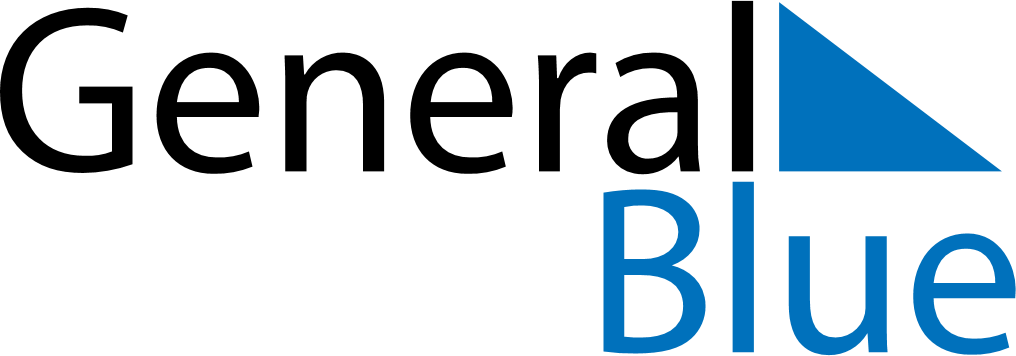 August 2029August 2029August 2029JapanJapanMONTUEWEDTHUFRISATSUN123456789101112Mountain Day13141516171819202122232425262728293031